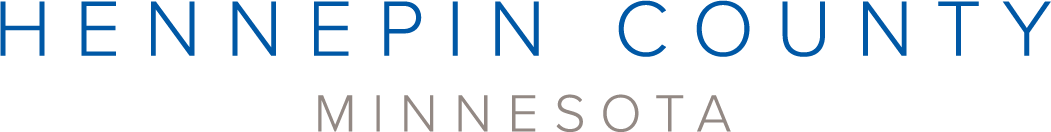 MemoTo:  Hennepin County Commissioners and StaffFrom:  Karen Keller		Date:  June 23, 2022Re:  ANNOUNCEMENT OF TWO VACANCIES -   Nine Mile Creek Watershed District BoardAn announcement will be made for two vacancies on the Nine Mile Creek Watershed District Board due to expiration of term of office on September 29, 2022 for Grace Butler who was first appointed on February 23, 2017 and Larry Olson who was first appointed on August 27, 2019.  Both Mr. Olson and Ms. Butler have indicated they intend to seek reappointment.  Applications are scheduled to open July 1, 2022 and close on August 12, 2022 with interviews scheduled to be played during the County Administration, Libraries and Budget Committee meeting on August 23, 2022.A member may not be a public officer of the county, state or federal government and must be a resident of the district.  The cities of Bloomington, Edina, Eden Prairie, Hopkins, Minnetonka and Richfield have land within the District.Members serve three-year terms.cc:  David Hough      Kelly Allen      Kayla Bromelkamp      John Evans      Karen Galles      Julie Gillis      Nicole Leon      Danielle Ryan           Rosemary Lavin      Carolyn Marinan      Randy Anhorn